.After a fun workshop in Sendai, Japan, we went dancing at this place called "Bar Isn't It"HEEL-HOOK, HEEL-HOOK - VINE RIGHT WITH A TOUCHHEEL-HOOK, HEEL-HOOK - VINE LEFT WITH A TOUCHFORWARD TOE-HEEL, FORWARD TOE-HEEL - JAZZ BOXFORWARD TOE-HEEL, FORWARD TOE-HEEL - JAZZ BOXDIAGONAL KICK, VINE LEFT - DIAGONAL KICK, VINE RIGHT WITH ¼ TURN RIGHTStyling: angle body to the diagonals you are kicking to, while leaning slightly back on the supporting footDIAGONAL KICK, VINE LEFT - DIAGONAL KICK, VINE RIGHT WITH ¼ TURN RIGHTSTEP FORWARD, HOLD CLAP TWICE - STEP BACK, HOLD CLAP TWICESTEP RIGHT FORWARD, HOLD, ½ PIVOT LEFT, HOLD - REPEATREPEATENDINGBack wall (8th pattern, song is coming to and end) do the first 16 counts, then:Bar Isn't It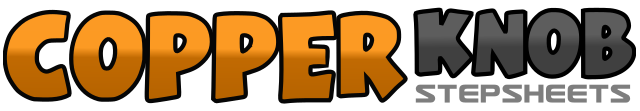 .......Count:64Wall:2Level:Improver.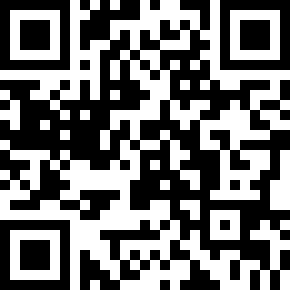 Choreographer:Michael Barr (USA)Michael Barr (USA)Michael Barr (USA)Michael Barr (USA)Michael Barr (USA).Music:Don't Fence Me In - Lari WhiteDon't Fence Me In - Lari WhiteDon't Fence Me In - Lari WhiteDon't Fence Me In - Lari WhiteDon't Fence Me In - Lari White........1-4Touch right heel forward; hook right heel across left shin; repeat counts 1-25-8Step right side right; step left side right behind right; step right side right; touch left next to right1-4Touch left heel forward; hook left heel across right shin; repeat counts 1-25-8Step left side left; step right side left behind left; step left side left; touch right next to left1-2Step ball of right forward; bring right heel down (weight right)3-4Step ball of left forward; bring left heel down (weight left, pointing left foot slightly left)5-6Step right forward crossing in front of left; step left back7-8Step right side right; step left forward1-8Repeat steps 17-241-2Kick right on the right diagonal (weight leaning back on left heel); step right side left behind left3-4Step left side left; step right side left in front of left5-6Kick left on the left diagonal (weight leaning back on right heel); step left side right behind right7-8Turn ¼ right and step right forward; step left forward1-8Repeat steps 33-401-2Step right slightly forward on the right diagonal; hold and clap3-4Step left slightly forward on the left diagonal; hold and clap5-6Step right back and in; hold and clap7-8Step left back next to right; hold and clap1-4Step right forward; hold; ½ pivot left (weight left); hold5-8Step right forward; hold; ½ pivot left (weight left); hold1-4Step forward right ; hold ; ½ pivot left; hold (facing the front)